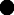 По состоянию на: 08.22РАССТОЕЧНАЯ КОРЗИНАРасстоечная корзина используется для расстойки хлебного теста.Она обеспечивает оптимальный процесс расстойки, защищает тесто от высыхания и стабилизирует его форму.Хлеб, прошедший через расстоечную корзину, приобретает при выпекании большую долю корки по отношению ко всему хлебу, делая его вкус более насыщенным и ароматным.ИспользованиеРасстоечная корзина должна быть абсолютно чистой.Убедитесь, что в ней не осталось частиц пыли или чего-то подобного.Хорошо посыпьте ее смесью из 50 % муки и 50 % крахмала (кукурузного или картофельного).Ни в коем случае не используйте масло для смазывания расстоечной корзины.Теперь положите хлебное тесто в посыпанную мукой корзину.Если вы хотите придать своему хлебу особый аромат, перед закладкой теста вы можете насыпать в корзину семечки или зерна.Накройте расстоечную корзину влажной тканью и поставьте тесто в теплое место, в котором нет сквозняков. Не ставьте ее рядом с обогревателем, поскольку отопительный воздух может привести к высыханию теста.По истечении необходимого времени расстойки переверните корзину на противень или форму для выпекания и запеките хлеб в соответствии с рецептом.Внимание! Не допускайте попадания расстоечной корзины в духовой шкаф.После этого очистите корзину следующим образом.ОчисткаПосле извлечения хлебного теста расстоечной корзине требуется время для высыхания. Положите ее в хорошо вентилируемое место.После высыхания выстучите излишки муки и насухо очистите расстоечную корзину обычной щеткой.При частом использовании рекомендуется периодически стерилизовать ее.Для этого просто поставьте корзину в духовой шкаф на 30–45 минут при температуре около 120 °C.